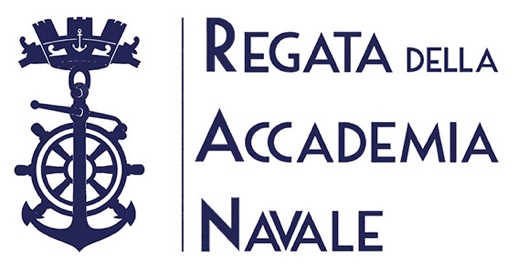 BANDO DI REGATANOTICE OF RACELivorno 24 Aprile – 1 Maggio 2024VII  EdizionePREMESSAOve una classe d’altura, un cantiere o associazione di classe di un monotipo a bulbo intenda partecipare alla RAN 630 con almeno tre imbarcazioni, il bando potrà essere aggiornato inserendo un trofeo destinato a queste imbarcazioni. La RAN 630 fa parte del Campionato Italiano Offshore (Coefficiente 3) ed è organizzata dallo Yacht Club di Livorno con la collaborazione dello Yacht Club Capri e della Sezione Velica Marina Militare Livorno “Riccardo Gorla” e il supporto tecnico dello Yacht Club Costa Smeralda. INTRODUCTIONIf an offshore class, a boatyard brand or keel one-design class intends to participate in the RAN 630 with at least three yachts, the NoR will be updated to include a trophy for said class. The RAN 630 is part of the Italian Offshore Championship as a Category 3 race and is organized by the Yacht Club Livorno in partnership with the Yacht Club Capri and the Sezione Velica Marina Militare Livorno ‘Riccardo Gorla’ and the technical support of the Yacht Club Costa Smeralda. ABBREVIAZIONINel presente Bando di Regata (e nelle successive Istruzioni di Regata) sono utilizzate le seguenti abbreviazioni:AN/FIV	Autorità NazionaleAUC	Albo Ufficiale dei ComunicatiAO	Autorità OrganizzatriceCO	Comitato OrganizzatoreBdR	Bando di RegataCdR	Comitato di RegataCdP	Comitato delle ProtesteCI	Codice Internazionale dei SegnaliCT	Comitato TecnicoIdR	Istruzioni di RegataPRO	Principal Race OfficerRRS	Regolamento di Regata WS 2021-2024 / RegolaSR	Segreteria di RegataWS	World SailingABBREVIATIONSIn this Notice of Race (and in the subsequent Sailing Instructions) the following abbreviations are used:AN/FIV	National AuthorityAUC	Official Register of ComunicationsAO	Organizing AuthorityCO	Organizing CommitteeBdR	        Noticer of RaceCdR	        Race CommitteCdP	Protest CommitteeCI		International Code of SignalsCT	Technical CommitteeIdR	        Sailing InstructionsPRO	        Principal Race OfficerRRS	        Race Regulations WS 2021-2024 / RuleSR	Regatta SecretariatWS	        World Sailing1 – COMITATO ORGANIZZATORE La RAN 630 è organizzata sotto l’egida della Federazione Italiana della Vela dallo Yacht Club Livorno in collaborazione con la Sezione Velica Marina Militare Livorno “Riccardo Gorla”e lo Yacht Club Capri e con il supporto tecnico dello Yacht Club Costa Smeralda. Il percorso è di circa seicentotrenta miglia, con partenza da Livorno, una boa davanti a Porto Cervo, una boa davanti all’isola di Capri (Golfo di Napoli), con ritorno a Livorno. 1 – ORGANIZING AUTHORITY The Organizing Authority, under the aegis of the Italian Sailing Federation, is the Yacht Club Livorno in partnership with Sezione Velica Marina Militare Livorno ‘Riccardo Gorla’ and the Yacht Club Capri, and with technical support from the Yacht Club Costa Smeralda. The course is about 630 miles long, with the start outside the port of Livorno, a mark in front of Porto Cervo, a mark off the island of Capri (Gulf of Naples) and the finish outside the port of Livorno. 2 – REGOLAMENTI 2.1	La regata sarà disciplinata dalle seguenti regole:Regolamento di Regata World Sailing 2021-2024;Disposizioni FIV per l’Attività Sportiva; Norme integrative FIV; Norme internazionali per la prevenzione degli abbordi in mare (NIPAM);Regolamento ORC;Regolamento IRC;Le WS OSR (Offshore Special Regulations) per regate di Categoria 3 con obbligo di zattera autogonfiabile (Pack 1);Regolamento di stazza ORCmh 2024La Normativa Federale per la Vela d’Altura 2024 (nota: è obbligatorio che ogni componente l’equipaggio, durante le ore notturne, indossi il dispositivo personale di galleggiamento, come specificato nelle OSR Cat. 3; è inoltre obbligatorio che lo yacht sia dotato di AIS in funzione)Il Protocollo Federale relativo all’emergenza COVID;Il Bando di Regata;Le Istruzioni di Regata e gli eventuali comunicati dell’Organizzazione e della Giuria;Se le regole di classe lo prevedono i sistemi di timoneria, ram e winch che utilizzano energia non manuale sono permessi (ciò modifica la RRS 52);La regata, aderisce al codice etico consolidato nella Charta Smeralda e introduce il ruolo del Responsabile Ecologico di bordo, un progetto supportato da One Ocean Foundation che ha ricevuto il patrocinio di FIV e UVAI.Il Comitato Organizzatore si riserva il diritto di modificare questo NoR fino alle ore 20 del giorno precedente la partenza della regata, inserendo la nuova versione sul sito web dell’evento e inoltre inviando la modifica agli yacht già iscritti. Tale notifica deve essere considerata conforme alla RRS 89.2 (a).2.2 	In caso di conflitto tra Bando di Regata e Istruzioni di Regata, queste ultime prevarranno. Sono compresi i comunicati ufficiali, fatta salva l’applicazione della regola 63.7.2.3	La lingua ufficiale della regata è l’italianoVerrà lanciata la sfida tra Club e assegnato il trofeo al Club che raggiungerà il miglior punteggio con almeno due imbarcazioni iscritte. 2 – RULES AND REGULATIONS2.1	The following regulations will govern this race:World Sailing 2021 -2024 RRS;FIV Regulations;FIV Supplementary Rules;International Regulations for Preventing Collisions at sea (COLREGS);ORC Rules;IRC Rules;WS Offshore Special Regulations for a Category 3 regatta with mandatory a self-inflating life raft (Pack 1);ORCmh Rating Rule 2024;Offshore FIV Rules 2024 [note: it is mandatory for each crew member to wear during the night a personal flotation device as specified in OSR cat. 3;FIV Regulatory Protocol for COVID;The Notice of Race;Sailing Instructions and any Race Committee communications;If allowed by respective Class Rules, any steering, ram or winch systems powered by forces other than manual effort are permitted (this changes RRS 52);The RAN630 adheres to the Charta Smeralda code of ethics and introduces the role of the Onboard Ecological Officer, a project supported by One Ocean Foundation under the FIV and UVAI patronage.The OA subscribed the ‘Charta Smeralda’ ethic code by One Ocean Foundation (https://www.1ocean.org/en/charta-smeralda/)The Organizing Authority reserves the right to amend this NoR up until 8pm on the day before the start of the regatta by posting a new version on the event website and sending it by e-mail to the yachts already registered. Such notification shall be deemed to be in compliance with RRS 89.2(a). 2.2	In the event of a conflict between the Notice of Race and the Sailing Instructions, the latter will prevail. Official announcements are included, subject to the application of rule 63.7.2.3	The official language of the regatta is ItalianFurthermore, a Challenge Trophy will be awarded to the yacht club having the best combined score of their participating yachts.3 – ISTRUZIONI DI REGATA Le Istruzioni di Regata saranno a disposizione dei concorrenti presso la Segreteria dello Yacht Club Livorno a partire dalle ore 14.00 di domenica 21 aprile e potranno essere ritirate solo al completamento delle iscrizioni. Verranno inoltre pubblicate sul sito della RAN 630 quando saranno disponibili per i concorrenti.3 – SAILING INSTRUCTIONS Sailing Instructions will be available (only for registered yachts) at the YCL Race Office from 1400 on Sunday, April 21th. The Sailing Instructions will also be posted on the RAN 630 website when they are available.4 – COMUNICAZIONI I comunicati ufficiali ai concorrenti saranno esposti alla bacheca ufficiale presso la Segreteria dello Yacht Club Livorno e inseriti sul sito della RAN630. Eventuali comunicati, a modifica delle Istruzioni di Regata, saranno esposti almeno due ore prima della partenza. Le modalità di diffusione dei comunicati ufficiali successivi alla partenza saranno specificate nelle Istruzioni di Regata.Tutte le imbarcazioni dovranno avere a bordo una radio VHF che trasmetta sui canali: 16 e 74.Le comunicazioni con i partecipanti avverranno attraverso il canale VHF indicato nelle Istruzioni di RegataOgni imbarcazione dovrà avere almeno un dispositivo connesso a internet.Durante la regata, eccetto in caso di emergenza, una imbarcazione non dovrà effettuare trasmissioni vocali o dati e non dovrà ricevere comunicazioni vocali o dati che non siano disponibili per tutte le imbarcazioni.4 – OFFICIAL NOTICES BOARDAll official notices will be displayed and available at the YCL Race Office and they will also be posted on the RAN 630 website. Any possible supplementary or modified sailing instructions will be displayed at least two hours before the race start. Details for the post-start official notices will be issued on the Sailing Instruction.All boats must have on board a VHF radio transmitting on channels: 16 and 74.• Communications with participants will take place through the VHF channel indicated in the Sailing Instructions• Each boat must have at least one device connected to the internet.• While racing, except in an emergency, a boat shall not make voice or data transmissions and shall not receive voice or data communications that are not available to all boats.5 – AMMISSIONE Sono ammesse:Imbarcazioni d’altura MONOSCAFO con motore entrobordo superiori a 9,5 metri LFT, con certificato di stazza ORC (International o Club) e/o IRC (standard o semplificato). Sono ammesse iscrizioni con entrambi i certificati, senza ulteriore aggravio sui costi di iscrizione.Imbarcazioni d’altura MULTISCAFO superiori a 8 metri LFT.Saranno prese in considerazione, ove richiesto, l’ammissione di scafi con LFT inferiore ad insindacabile giudizio del comitato di regata.Agli effetti delle classifiche le barche saranno suddivise in: categoria ORC e categoria IRC.Verranno inoltre estratte le classifiche per: Divisione Gran Crociera (di cui al Punto 14 del presente bando), Classe 950, Imbarcazioni tipo “IOR” e imbarcazioni “Double Handed”. Le imbarcazioni multiscafo gareggeranno secondo il regolamento ORCmh Rating e dovranno essere in possesso di un certificato ORCmh in corso di validità rilasciato dall’ORC. Le iscrizioni alla regata dovranno pervenire entro il 24 marzo 2024 alla segreteria Yacht Club di Livorno anche via mail, all’indirizzo regate@ycl.it con allegata la seguente documentazione obbligatoria: I seguenti documenti dovranno essere inclusi:a.	Un certificato di stazza valido;b.	Lista equipaggio (inclusi i pesi, in caso massimo peso previsto nel certificato);c.	Tessera FIV valida di ogni componente l’equipaggio;d.	Lista equipaggio con l’handicap come da Normativa d’Altura FIV in corso, se applicabile; e.	Modulo Autorizzazione Minori per tutti i partecipanti con età inferiore ai 18 anni (BdR 7.4);f.	Una adeguata copertura assicurativa per responsabilità civile verso terzi, con copertura minima di Euro 1.500.000,00; g.	Licenza per la pubblicità se applicabile;h.	Modulo di Riconoscimento del Rischio, in accordo con la RRS 3, firmato da tutti i componenti l’equipaggio;  i.	Modulo di Scarico della Responsabilità, riguardante l’equipaggiamento di sicurezza obbligatorio in accordo con la corrente Categoria 3 delle WS OSR (Gruppi 1 e 2);L’iscrizione dovrà essere perfezionata in loco non oltre le ore 12.00 del 22 aprile 2024.– ELIGIBILITY Offshore monohulls with inboard engine and > 9.5m LOA with an ORC (International or Club) and/or IRC (standard or basic) certificate;Offshore multihulls > 8 mt. LOA with a current and valid ORCmh rating certificate;Upon request the Race Committee may consider allowing a yacht with a shorter LOA to participate; any decision by the Race Committee will be considered final.It is possible to enter in both ORC and IRC with the same entry fee.Final scoring will be in both ORC and IRC, and will also include rankings for Gran Crociera (see NoR Paragraph 14), the 950 Class, IOR yachts and Multihulls.Entries for the regatta must be received by 24 March 2024 at the Livorno Yacht Club secretariat, also by email, at segreteria@ycl.it with the following mandatory documentation attached:The following documents should be included:a. 	A valid measurement certificate;b. 	crew list (including weights, in case of maximum weight foreseen in the certificate);c. 	Valid FIV card of each crew member;d. 	Crew list with handicap as per current FIV Offshore Regulations, if applicable;e. 	Authorization form for minors for all participants under the age of 18 (BdR 7.4);f. 	Adequate insurance coverage for civil liability towards third parties, with a minimum coverage of Euro 1,500,000.00;g. 	Advertising license if applicable;h. 	Risk Acknowledgment Form, in accordance with RRS 3, signed by all crew members;i. 	Liability Release Form, concerning the mandatory safety equipment in accordance with the current Category 3 of the OSR WS (Groups 1 and 2);Registration must be completed on site no later than 12.00 on 22 April 2024.6 – QUOTE DI ISCRIZIONELa quota di iscrizione non restituibile è la seguente:250 euro per LFT minore o uguale a metri 12,50;500 euro per LFT superiore a metri 12,50;800 euro per LFT superiore a metri 16,00;1200 euro per LFT superiore a metri 18,29;2500 euro per LFT superiore a metri 24,00.Il pagamento può essere effettuato anche tramite bonifico bancario alle seguenti coordinate bancarie: Intestatario: YACHT CLUB LIVORNO Causale: Iscrizione a La Regata dell’Accademia Navale Ed. RAN 2024 IBAN: IT 16K0200813909000010292634Quota di iscrizione ridotta: per le iscrizioni completate entro il 24 gennaio 2024 sarà applicato uno sconto del 30% sulla tassa di iscrizione. Iniziativa di beneficenza: Il 5% (cinque per cento) dei ricavi rivenienti dalle quote di iscrizione, saranno destinati per iniziative benefiche a favore di una organizzazione priva di scopo di lucro scelta dallo Yacht Club di Livorno.6 – ENTRIES FEES Required entry fees are as follows:250 euro for LOA less than or equal to 12.50 meters;500 euro for LOA exceeding 12.50 meters;800 euro for LOA exceeding 16.00 meters;1,200 euro for LOA exceeding 18.29 meters;2,500 euro for LOA exceeding 24.00 meters.Payment may be made by bank transfer to the following account: YACHT CLUB LIVORNO; Description: Iscrizione a La Regata dell’Accademia Navale Ed. RAN 2024; IBAN: IT 16K0200813909000010292634Race entry fees are not refundable. A 30% discount will be given to entries finalized before January 24rd. The YCL will donate 5% of the total to a charity of its choosing.7 – REQUISITI EQUIPAGGIO E TESSERAMENTOI concorrenti italiani dovranno essere in regola con il tesseramento F.I.V. dell’anno in corso e relative prescrizioni mediche.i concorrenti di altra nazionalità dovranno essere in regola con il tesseramento della Federazione di appartenenza.I concorrenti con età inferiore ad anni 18 (ed in ogni caso superiore a 14 alle ore 24 del 23 aprile) dovranno presentare un modello di scarico di responsabilità completato e firmato dai genitori o da i tutori.Le liste equipaggio di ciascuna barca iscritta dovranno essere consegnate alla Segreteria della Regata entro e non oltre le ore 17 del 22 aprile e saranno accettate solo se debitamente compilate in tutte le loro parti.Nella lista equipaggio, viene richiesto di segnalare su base volontaria il nome del RECO (Responsabile Ecologico di bordo), con il compito di far rispettare le buone pratiche per la tutela del mare indicate nel decalogo allegato alle Istruzioni di Regata.7 – CREW REQUIREMENTS AND MEMBERSHIPItalian competitors must be in compliance with the F.I.V. of the current year and related medical prescriptions.competitors of other nationalities must be in compliance with the membership of the federation to which they belong.Competitors under the age of 18 (and in any case over 14 at midnight on 23 April) must present a model of release of liability completed and signed by their parents or guardians.The crew lists of each entered boat must be delivered to the Regatta Secretariat no later than 5 pm on 22 April and will be accepted only if duly completed in all their parts.In the crew list, it is requested to indicate on a voluntary basis the name of the RECO (Environmental Ecological Manager), with the task of enforcing the good practices for the protection of the sea indicated in the decalogue attached to the Sailing Instructions.8 - PUBBLICITÀ La pubblicità è ammessa secondo le Regole di Classe. La regata è classificata di Categoria C secondo la Regola 20 WS. Le imbarcazioni italiane che espongono pubblicità devono presentare la relativa licenza rilasciata dalla FIV. L’Organizzazione può chiedere a tutte le imbarcazioni di esporre gli eventuali adesivi e bandiere dello sponsor per tutta la durata della manifestazione. Gli adesivi e le bandiere saranno forniti dall’organizzazione. 8 – ADVERTISINGAdvertising will be permitted in accordance with respective Class Rules. This event is a Category C race, in accordance with WS Rule 20. Italian boats which exhibit advertising must do so in accordance with relevant FIV regulations. The Organizing Authority will supply any official sponsor advertising to the participating yachts and will require them to display it during the event. 9 – LOCALITÀ & PROGRAMMAIl percorso della Regata (Livorno-Porto Cervo-Capri-Livorno) sarà dettagliato nelle IdR.L’orario ufficiale dell’evento è Gps CEST Il programma preliminare è il seguente:Martedì 23 aprile: Registrazione e controlli di stazza;Mercoledì 24 aprile: Partenza della regataLunedi 1° maggio: PremiazioneIl Segnale di Avviso sarà comunicato entro le ore 18.30 del giorno precedente quale oggetto di un apposito comunicato del CdR.9 – SCHEDULE OF EVENTS The course of the Regatta (Livorno-Porto Cervo-Capri-Livorno) will be detailed in the IdR.The official time of the event is Gps CESTThe preliminary program is as follows:Tuesday April 23rd: Yacht registration and rating inspections;Wednesday April 24th: START Monday May 1nd: Prizegiving.The Warning Signal will be communicated by 6.30 pm of the previous day as the subject of a specific press release from the Committee of the Regions.10 – TIPOLOGIA E VALIDITÀMercoledì 24 aprile - Segnale di partenza come da istruzioni di regata e percorso (630 miglia circa): partenza Livorno - boa di Porto Cervo - boa isola di Capri -arrivo Livorno. Il verso di percorrenza sarà comunicato entro le 18,30 del 23 aprile.Potrà essere prevista l’acquisizione di tempi parziali, che, nel caso si procedesse a una riduzione di percorso, saranno ritenuti validi ai fini della classifica. Nel caso di condizioni meteo-marine avverse il CO potrà concordare con il CdR un percorso sostitutivo che potrà essere comunicato al Briefing.10 – TYPELOGY AND VALIDITYWednesday April 24th - As per sailing instructions: Starting line outside the port of Livorno, 1st mark off Porto Cervo, 2nd mark off Capri, finish off the port of Livorno (approximately 630 miles).The order of mark roundings will be communicated to the yachts by 1830 on April 23th. Partial times taken when rounding the marks may be used for final scoring in case the course is shortened.In the event of adverse weather and sea conditions, the CO will be able to agree a substitute route with the Race Committee, which can be communicated during the Briefing11 – ATTREZZATURA & CONTROLLI DI STAZZANon si accettano certificati di stazza datati dopo il 22 aprile 2024. Ad insindacabile giudizio del Comitato di Regata potranno essere eseguiti dal CT controlli a bordo prima e dopo la regata. L’armatore/skipper dovrà completare e firmare il Modulo di Scarico della Responsabilità riguardante l’imbarcazione in cui dichiara che tutte le dotazioni di sicurezza sono a bordo e che lo yacht è conforme ai requisiti di stazza. Il Modulo deve essere presentato all'ufficio regata entro le ore 15 del giorno precedente la partenza.11 – EQUIPMENT & MEASUREMENTSClass certificates dated later than April 22st 2024 will not be considered.The Race Committee reserves the right to conduct spot checks onboard at any time by CT, before, during and after the race.The owner/skipper must complete and sign the Disclaimer Form for the vessel stating that all safety equipment is on board and that the yacht complies with the measurement requirements.The form must be presented to the regatta office by 3 pm on the day before departure.12	SISTEMA DI PENALITÀCome dettagliato nelle IdR.12 PENALTY SYSTEMAs detailed in the IdR.13	PROTESTESarà nominato un CdP.Le procedure saranno dettagliate nelle IdR.13 PROTESTSA CdP will be appointed.The procedures will be detailed in the IdR.14 – CLASSIFICHE E TEMPO LIMITELe classifiche saranno calcolate con il metodo “Time on Distance” secondo le indicazioni della Normativa Federale di Vela d’Altura. Il Comitato Organizzatore può, a suo insindacabile giudizio, suddividere le categorie in gruppi in base al valore CDL o BSF (almeno 6 barche per ogni gruppo). È prevista la Divisione Gran Crociera, conformemente alla normativa d’altura FIV per il 2024. In particolare, esse devono essere dotate di arredi interni da crociera completi e idonei a lunghe navigazioni ed è vietato l’uso di carbonio per scafo, appendici, vele, albero e boma. Non possono inoltre essere presenti a bordo atleti classificati. Gli armatori possono fare richiesta di ammissione a questa divisione: l’inserimento nella divisione Gran Crociera è comunque stabilito dal Comitato Organizzatore, che si avvarrà di una commissione tecnica con uno stazzatore ufficiale. Il Tempo Limite è fissato alle ore 18 del 4 maggio.14  – SCORING AND TIME LIMITScores will be determined will be calculated with the "Time on Distance" method according to FIV Offshore Regulations. The Race Committee at its own discretion may further divide the classes by CDL or BSF ratings (with at least 6 boats for every class). In order to be eligible for offshore races, mono and multihull yachts must be homologated/certified as without limits (for CE yachts only Category A is accepted) by their national Sailing Authority (Certificate of Conformity, Rating and Class Certificate) according to the ISAF Regulations for Category 3 offshore regattas (with a mandatory life raft).As per FIV offshore provisions (see section 11 above), the ‘Gran Crociera class’ will also be scored. To be eligible for the ‘Gran Crociera clas’s a yacht must have complete interiors suitable for offshore cruising, and the use of carbon fiber in hulls, appendices, sails, masts, and booms is not allowed. Furthermore, an internationally ranked sailor cannot be onboard. While any yacht may request the Race Committee to be admitted to ‘Gran Crociera’, the Race Committee may decide to accept or not, eventually in consultation with the official measurers. Time Limit will be at 6.00 PM of May 4.15 – PREMI Saranno assegnati i seguenti premi:1° Classificato in tempo reale: Premio Challenge Perpetuo Pierre Hamon al 1° Classificato nella classe ORC/IRC più numerosa;Premio Challenge perpetuo Accademia Navale sul percorso completo;Trofeo One Ocean Foundation alla Boa di Porto Cervo per il primo yacht in tempo reale. Riservato ai concorrenti che avranno aderito al progetto RECO;Trofeo Terra delle Sirene per il primo yacht in tempo reale alla boa di Capri.Premio Challenge Trophy (TBD) allo Yacht Club con le due migliori barche classificate;1° Classificato nella classifica Overall ORC e IRC;1° Classificato RAN x 2 ORC e IRC;1° 2° 3° Classificato multiscafi ORCmh rating1° 2° 3° Classificato Categoria 950;1° 2° 3° Classificato Categoria “Tipo IOR”;1° 2° 3° classificato nella classifica finale di ogni categoria ORC e IRC, secondo la suddivisione del Comitato Organizzatore.Sarà assegnato il Trofeo Medaglia d’Oro al Valor Militare Capitano di Corvetta Saverio Marotta alla prima classificata fra le imbarcazioni che partecipano in rappresentanza di un corpo militare italiano o straniero.Locman Italy, Official Timekeeper della RAN 630, premierà i concorrenti con alcuni orologi. I dettagli saranno pubblicati nelle Istruzioni di Regata. 15 – PRIZES 
The following prizes will be awarded: 1st place in real time - Challenge Perpetual Trophy Pierre Hamon; 1st place in the more numerous classes; Challenge Perpetual Trophy Accademia Navale over the entire course; One Ocean Trophy at the Porto Cervo mark; Terra delle Sirene Trophy (Land of Marmaids) at the Capri mark; Challenge Trophy (TBD) to the yacht club having the best combined score of their participating yachts; 1st place overall in ORC and IRC; 1st place RAN x 2 in ORC and IRC; 1st/2nd/3rd place for multihull ORCmh rating; 1st/2nd/3rd place in the 9.50 Class; 1st/2nd/3rd place in IOR yachts; 1st/2nd/3rd place in the final score under IRC/ORC according to any subdivisions determined by the organization. The Gold Medal for Military Valor Lieutenant Captain Saverio Marotta Trophy will be awarded to the best classified crew representing Italian or foreign armed services. Locman Italy, Official Timekeeper of RAN 630, will award the competitors with some watches. Details will be published in the Sailing Instructions.16 – ORMEGGIO Le barche saranno ospitate da domenica 14 aprile presso gli ormeggi messi a disposizione dallo Yacht Club Livorno. A conclusione della RAN 630 potranno restare all’ormeggio a Livorno fino a domenica 12 maggio, sotto la responsabilità dell’armatore o dello skipper.16 – BERTHING Berthing at YCL docks is included in the entry fee and available from April 14th. boats will be moored free of charge. Berthing will be provided for participating boats at no additional cost in Livorno until Sunday, May 12th, under the responsibility of the owner or skipper.17 – PROTEZIONE DEI DATINel partecipare alla manifestazione, i concorrenti concedono automaticamente all'CO e ai loro sponsor, il diritto in perpetuo, senza compenso, di realizzare, utilizzare e mostrare, di volta in volta a loro discrezione, qualsiasi film e riproduzione televisiva dal vivo, registrata o filmata e altre riproduzioni degli atleti durante il periodo della competizione.Ai concorrenti potrà essere richiesto di farsi intervistare durante la manifestazione.17 – DATA PROTECTIONBy participating in the event, entrants automatically grant to the CO and their sponsors, the right in perpetuity, without compensation, to make, use and display, from time to time in their discretion, any live, recorded or filmed and other reproductions of the athletes during the competition period.Competitors may be asked to be interviewed during the event.18 – DICHIARAZIONE DI RESPONSABILITA’ La RRS 3 cita: "La responsabilità della decisione di una barca di partecipare a una prova o di rimanere in regata è solo sua.” Pertanto i partecipanti sono consapevoli che l'attività velica rientra tra quelle disciplinate dall'art.2050 del cc e che tutti partecipanti dovranno essere muniti di un tesseramento federale valido che garantisce la copertura infortuni, ivi compresi caso morte ed invalidità permanente.I concorrenti stranieri devono rispettare eventuali requisiti della propria MNA ed essere in possesso di copertura infortuni comprensiva di morte ed invalidità permanente, come da Normativa FIV vigente.18 – DECLARATION OF RESPONSIBILITY RRS 3 quotes: "Responsibility for a boat's decision to participate in a race or to stay in the race rests with her alone." Therefore, the participants are aware that the sailing activity falls within those disciplined by art. 2050 of the civil code and that all participants must have a valid federal membership which guarantees accident coverage, including in the event of death and permanent disability.Foreign competitors must comply with any requirements of their own MNA and be in possession of accident coverage including death and permanent disability, as per current FIV legislation.19 – REGOLE RIGUARDANTI LA SICUREZZALa Regata, in base al regolamento vigente, non dispone di assistenza in acqua se non in caso di emergenza, di cui è responsabile l'Autorità Marittima (Capitaneria di Porto). Per questo motivo tutte le imbarcazioni dovranno disporre di una radio VHF in grado di trasmettere e ricevere sul canale 16 (canale di soccorso).19 – RULES CONCERNING SAFETYThe Regatta, according to current regulations, does not have assistance in the water except in the event of an emergency, for which the Maritime Authority (Port Authority) is responsible. For this reason all vessels will need to have a VHF radio capable of transmitting and receiving on channel 16 (distress channel).20 – RESPONSABILITA’ AMBIENTALERichiamando il Principio Base che cita: “I partecipanti sono incoraggiati a minimizzare qualsiasi impatto ambientale negativo dello sport della vela”, si raccomanda la massima attenzione per la salvaguardia ambientale in tutti i momenti che accompagnano la pratica dello sport della vela prima, durante e dopo la manifestazione. In particolare si richiama l’attenzione alla RRS 47 -Smaltimento dei Rifiuti- che testualmente cita: “I concorrenti e le persone di supporto non devono gettare deliberatamente rifiuti in acqua. Questa regola si applica sempre quando in acqua. La penalità per un’infrazione a questa regola può essere inferiore alla squalifica”.20 – ENVIRONMENTAL RESPONSIBILITYRecalling the Basic Principle which mentions: "Participants are encouraged to minimize any negative environmental impact of the sport of sailing", the utmost attention to environmental protection is recommended in all moments that accompany the practice of the sport of sailing before, during and after the demonstration. In particular, attention is drawn to RRS 47 - Disposal of Waste - which literally quotes: "Competitors and support persons must not deliberately throw waste into the water. This rule always applies when in the water. The penalty for a breach of this rule may be less than disqualification."21 – ASSICURAZIONETutte le imbarcazioni, per partecipare alle regate, devono essere in possesso dell’assicurazione RC con estensione alla partecipazione a regate, con massimale minimo di € 1.500.000 in analogia con quanto previsto dalla Normativa Generale FIV. 21 – INSURANCEBoats shall be adequately and suitably insured before racing. According to the FIV General Regulations, the minimum risk coverage is € 1,500,000, with specific provisions for yacht races. 22 – TRACKING L’organizzazione, ad integrazione delle dotazioni di sicurezza per regate di 3^ Categoria, provvederà a fornire uno strumento automatico di segnalazione della posizione nautica obbligatorio ai fini della sicurezza. Il Comitato Organizzatore potrà utilizzare le informazioni ricevute dal sistema anche per la copertura mediatica della regata, e per altre finalità tecniche. Dovrà essere mantenuto attivo ed in perfetta efficienza per tutta la regata pena la squalifica e dovrà essere restituito in perfetto stato all’arrivo a LIVORNO. I partecipanti saranno responsabili dell’integrità e di eventuali danni ai rilevatori satellitari. Al termine della regata sono tenuti a restituirlo al C.O. a loro carico entro 4 ore dall’arrivo. È fatto obbligo a ciascun armatore, all’atto della registrazione dell’imbarcazione, di versare una cauzione il cui importo sarà comunicato all’atto dell’iscrizione, che comunque non supererà € 500. Tale cauzione sarà restituita alla riconsegna a Livorno. Si ricorda che tra le dotazioni di sicurezza previste dalle OSR Cat.3 per tutte le imbarcazioni si trova anche il trasmettitore AIS che deve essere obbligatoriamente in modalità accesa.22 – TRACKING The Race Committee will supply each yacht with one offshore tracking unit, a device that automatically transmits the yacht’s position. The Race Committee reserves the right to use the tracking info for media coverage and any other technical reasons. To avoid disqualification, each yacht’s tracking unit is to be kept active for the entire duration of the race. The yacht will be responsible for the tracking unit’s integrity. The tracking units will be at YCL Race Office during registration and require a cash deposit of 500 euro. They must be returned to the YCL Race Office in four hours after the race. Please note that in compliance with the safety equipment requirements of OSR Cat.3 all vessels must include the AIS transmitter, which must be mandatorily in on mode.23 – PREMIAZIONELa premiazione avrà luogo il pomeriggio del 1 maggio. 23 – PRIZE GIVINGThe prize giving will be held on the afternoon of May 1st. 
Per informazioni sulla regatahttps://ran630.itSegreteria Yacht Club Livornoregate@ycl.it0586 896142  Per informazioni ai mediaGiuliano Luzzattogiuliano.luzzatto@gmail.com348 5966160